Výběrové řízení na pozici asistent/ka kanceláře 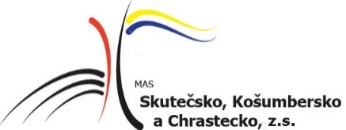 MAS SKCH, z.s. vyhlašuje výběrové řízení na pozici asistent či asistentka kanceláře Požadavky: min. středoškolské vzdělání ukončené maturitní zkouškou, praxe na podobné pozici výhodou, uživatelská znalost práce s PC (MS Office – Word, Excel, PowerPoint, internet), výborná znalost českého jazyka, znalost dalšího jazyka (ANJ, NEJ) výhodouřidičský průkaz sk. B, organizační a komunikační schopnosti, ochota učit se novým věcem, pečlivost a samostatnost, týmové myšlenívysoké pracovní nasazení a časová flexibilita,zkušenosti se zpracováním a vyúčtováním dotací z národních zdrojů a fondů EU výhodou,zkušenosti s dotačními programy PRV, IROP a OPŽP výhodou.Pracovní náplň: zajištění chodu kanceláře, IT podporaevidence pošty, docházky, smluv, příprava podkladů na jednání, zpracování textů, prezentací a tabulek, účast na jednáních a zpracování zápisů, objednávky, poptávky, příprava podkladů k fakturaci, správa a plnění webových stránek MAS, archivace, skartace. Nabízíme: pracovní poměr – úvazek 0,5, s možností navýšení, dle osobní dohody, platové podmínky až 28 000,- Kč hrubého dle velikosti úvazku, pracovní poměr na dobu určitou od 1. 7. 2022 do 31. 7. 2023 s možností prodloužení, místo výkonu práce Luže, schůzky na území MAS SKCH, flexibilní pracovní dobu, popř. možnost home office, zajímavou a perspektivní práci, možnost zapojení do dalších projektů MAS. Pokud Vás nabídka zaujala a splňujete výše uvedené podmínky, pošlete svůj strukturovaný životopis a motivační dopis   na adresu: feyfarova@masskch.cz do 17.6.2022.Vyhlašovatel si vyhrazuje právo zrušit výběrové řízení kdykoliv v jeho průběhu či nevybrat žádného uchazeče. 